Día de la cienciaLa Educación Ambiental es un proceso que dura toda la vida y que tiene como objetivo impartir conciencia ambiental, conocimiento ecológico, actitudes y valores hacia el medio ambiente para tomar un compromiso de acciones y responsabilidades que tengan por fin el uso racional de los recursos y poder lograr así un desarrollo adecuado y sostenible.OBJETIVOS DE LA EDUCACION AMBIENTAL Toma de conciencia: concienciar a la gente de los problemas relacionados con el medio. Conocimientos: ayudar a interesarse por el medio. Actitudes: adquirir interés por el medio ambiente y voluntad para conservarlo.  Aptitudes: ayudar a adquirir aptitudes para resolver el problema. Capacidad de evaluación: evaluar los programas de Educación Ambiental. Participación: desarrollar el sentido de la responsabilidad para adoptar medidas adecuadas.Objetivo general Diseñar una propuesta que permita fortalecer los conocimientos  sobre el uso y aprovechamiento de las plantas medicinales en los estudiantes de la Institución Educativa María Montessori. Objetivos específicosClasificar las plantas medicinales de acuerdo a sus propiedades curativas para garantizar una mejor información a la comunidad educativa. Fortalecer los conocimientos tradicionales de la comunidad, especialmente los jóvenes para que hagan un uso adecuado del poder curativo que tienen las plantas medicinales.Plasmar en un folleto las plantas medicinales más utilizadas, detallando sus propiedades curativas. LOS OBJETIVOS DE LA EDUCACIÓN AMBIENTAL PARA JÓVENES Concienciar a los jóvenes de los problemas ambientales y mostrarse sensibles ante ellos. Fomentar interés en la participación y mejora del medio.Desarrollar la capacidad de los jóvenes  de informarse acerca de cosas que no saben del medio que les rodea. Ampliar los conocimientos del entorno próximo. Es responsabilidad tanto de los colegios como de los padres fomentar la educación de los jóvenes ayudándoles a comprender el medio ambiente y realizando actividades relativas a la Energía, Paisaje, Aire, Agua y la Vida Silvestre.EVIDENCIAS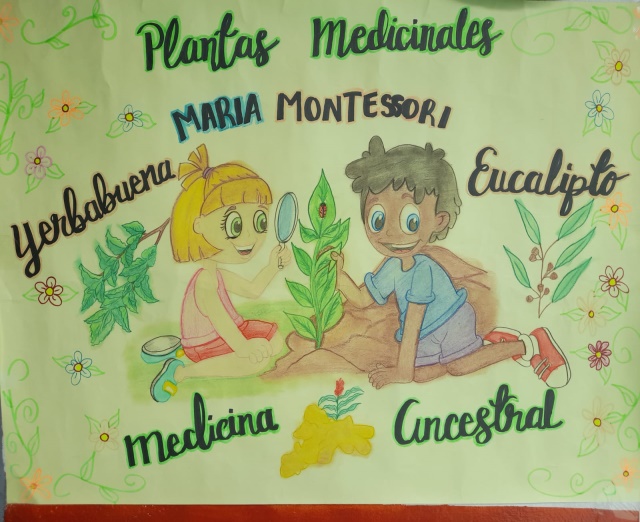 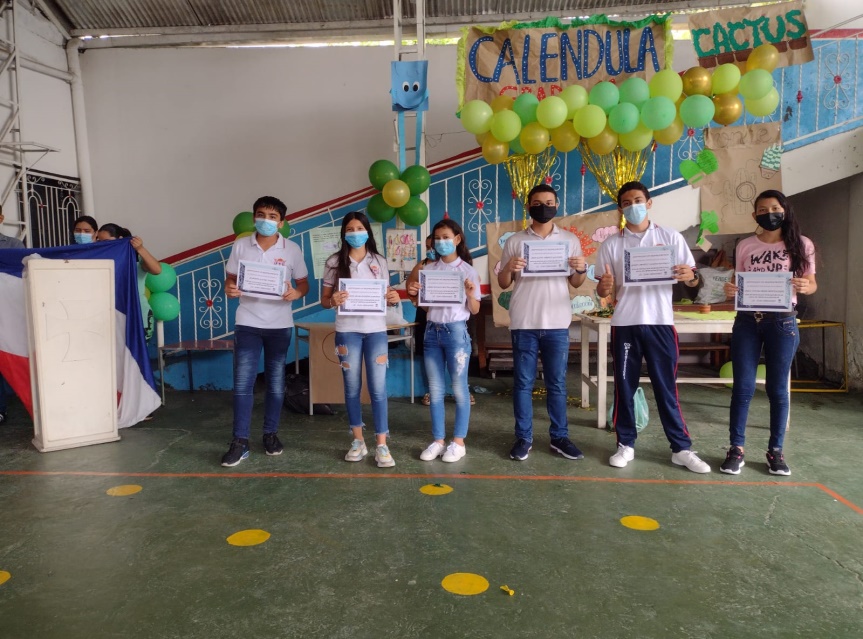 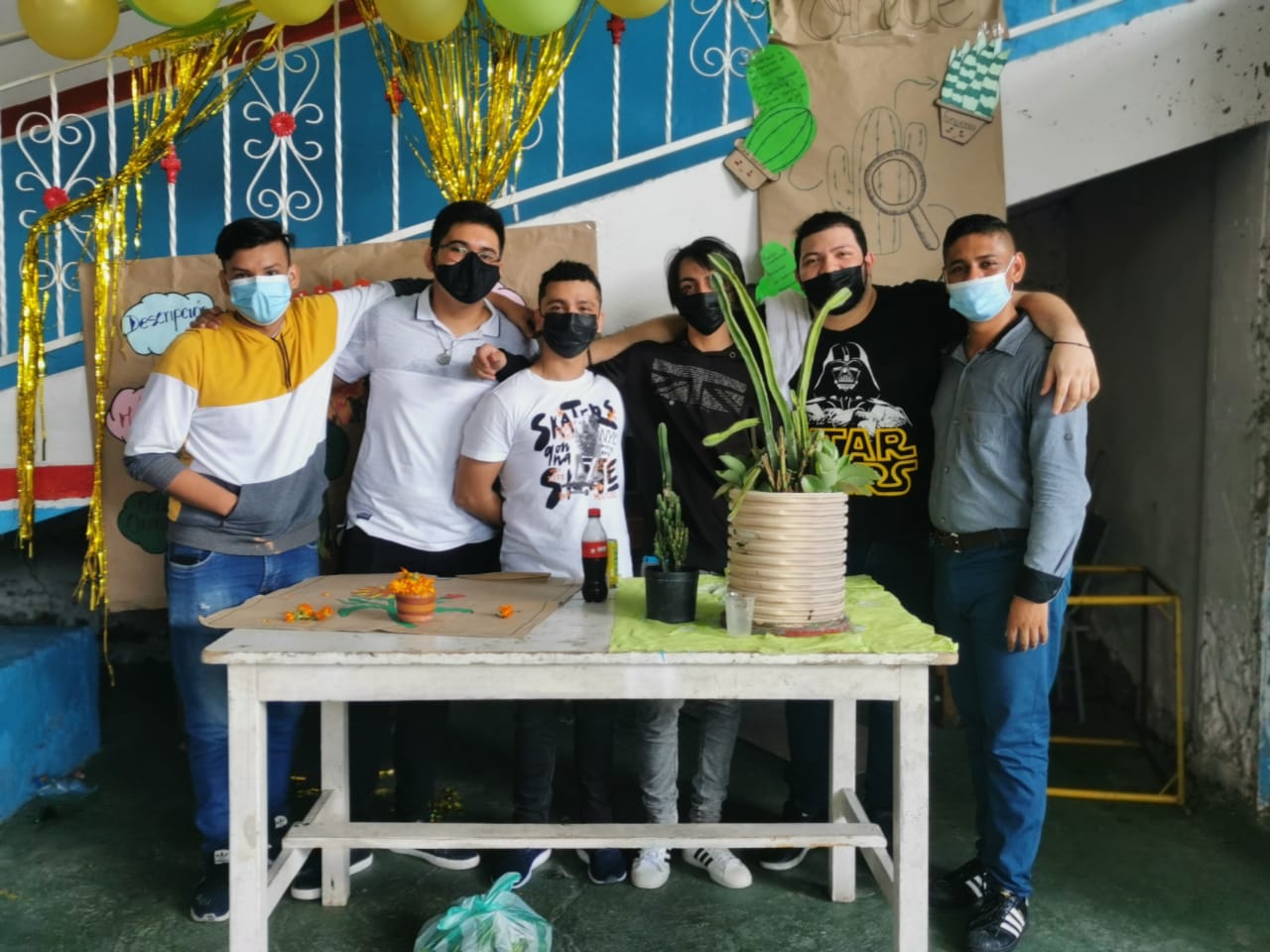 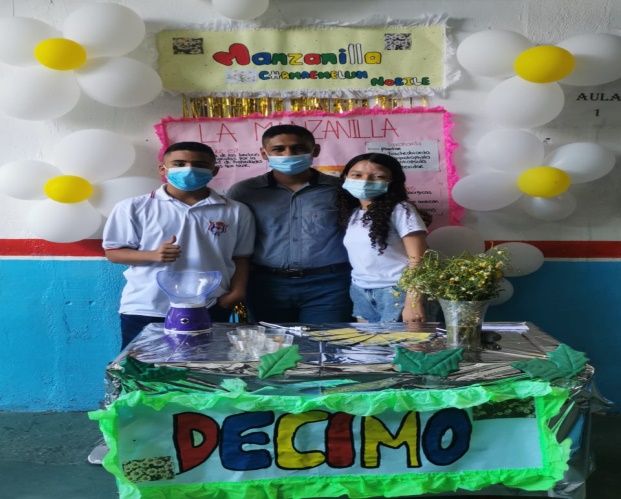 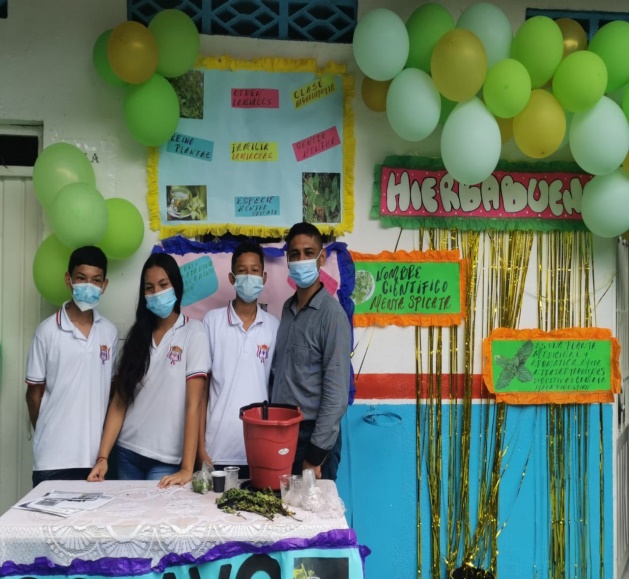 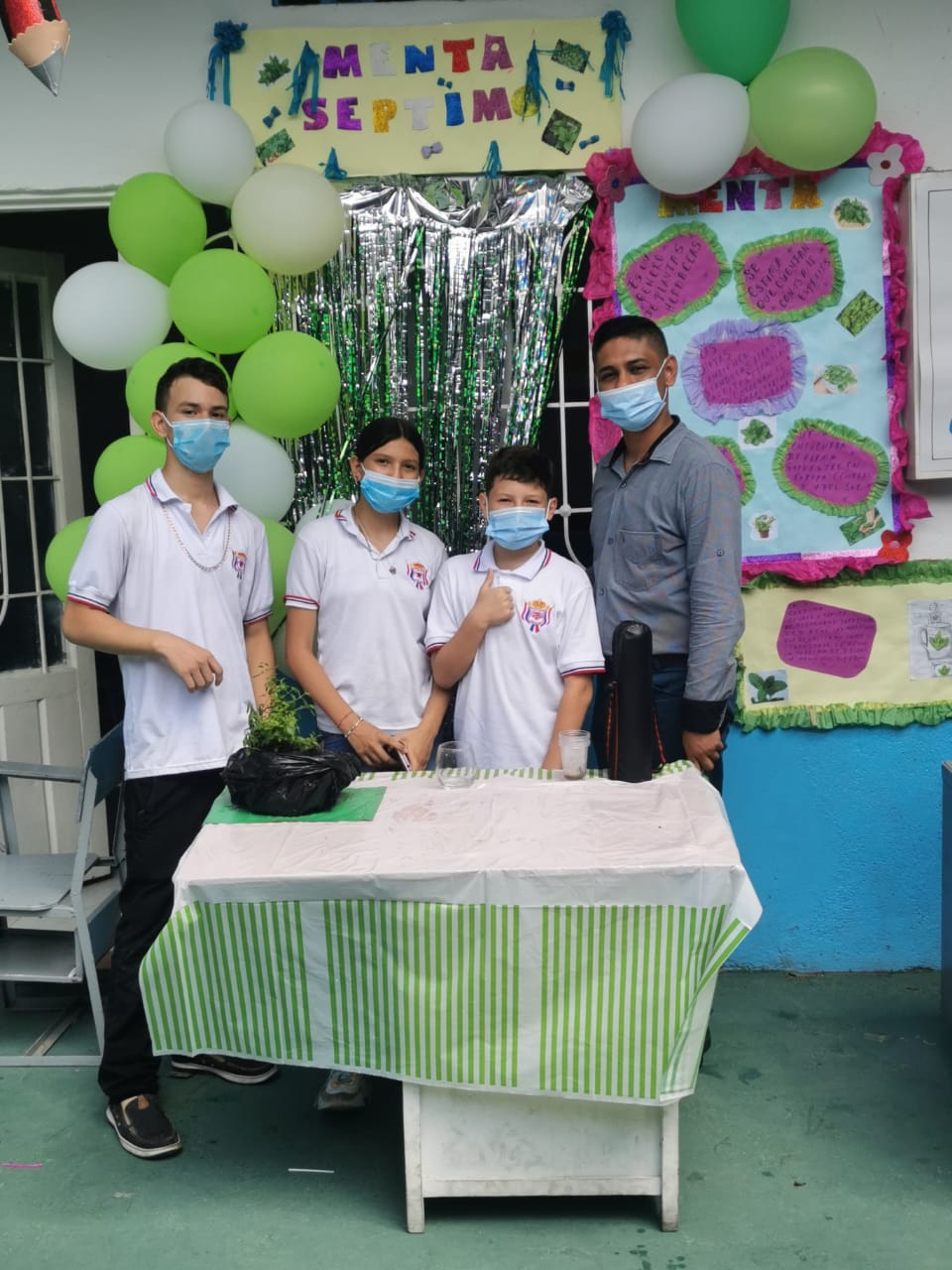 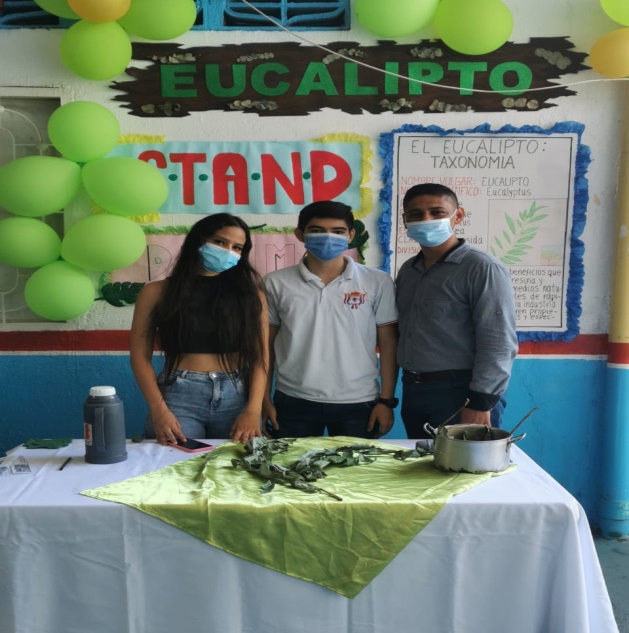 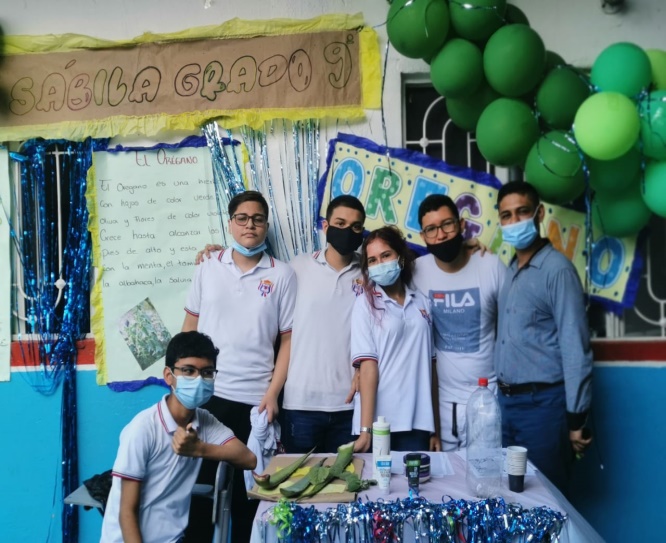 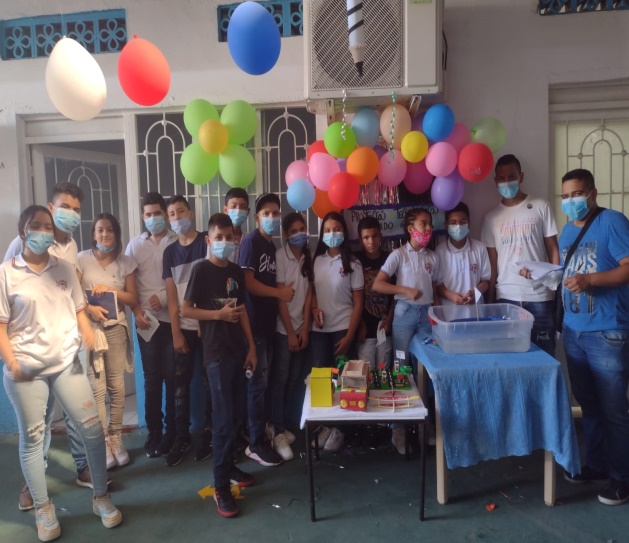 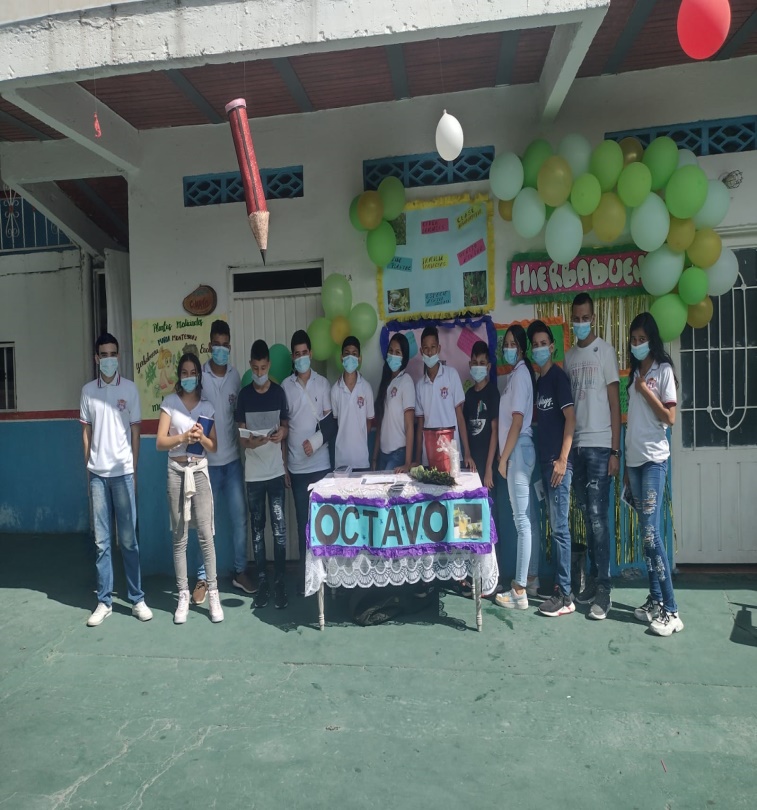 